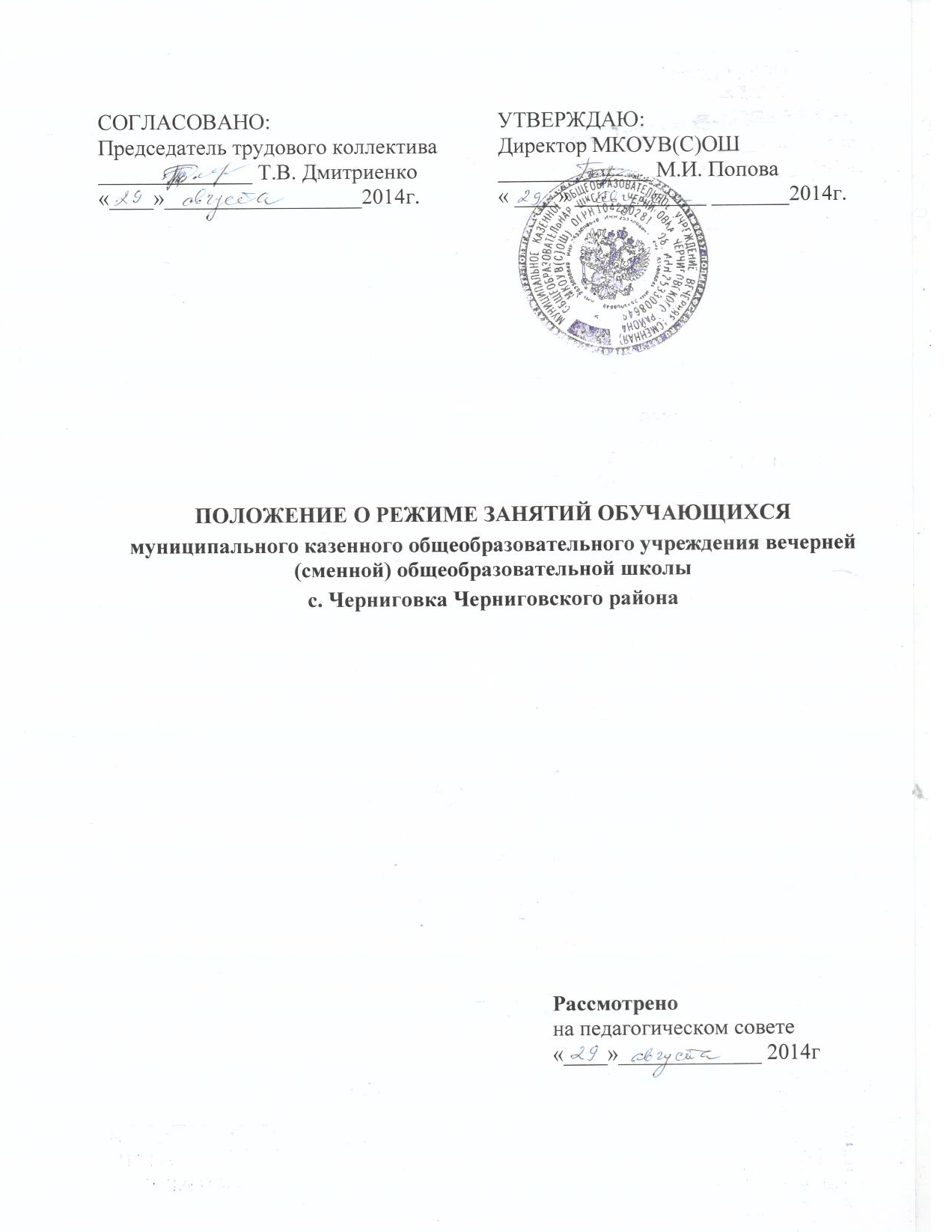 I. Общие положения  1.1. Положение разработано на основе следующих документов: - Конвенции ООН о правах ребёнка, Декларации прав ребенка; - Конституции РФ; - Федерального Закона «Об основных гарантиях прав ребёнка в Российской Федерации» от 24.07.1998г. № 124-ФЗ (с изменениями от 20.07.2000 г. № 103-ФЗ); - Закона РФ №273-ФЗ  «Об образовании в РФ» - Санитарно – гигиенических правил и нормативов «Гигиенические требования к условиям обучения в общеобразовательных учреждениях»  СанПиН 2.4.2.2821-10; - Устава муниципального бюджетного общеобразовательного учреждения « Вечерняя (сменная) общеобразовательная школа» с. Черниговка Черниговского района.1.2 Настоящее Положение устанавливает форму и режим занятий обучающихся, график посещения школы обучающимися МБОУ «Вечерняя (сменная) общеобразовательная школа»с. Черниговка Черниговского района. 1.3. Форма и режим занятий обучающихся МБОУ «Вечерняя (сменная) общеобразовательная школа» с. Черниговка Черниговского района определяется приказом директора  в начале учебного года. 1.4.Режим занятий обучающихся  действует в течение учебного года. Временное изменение режима занятий возможно только на основании приказов по школе. 1.5 Форма обучения в МБОУ «Вечерняя (сменная) общеобразовательная школа» с. Черниговка Черниговского района – заочная.1.6. Настоящее положение регламентирует функционирование школы в период организации образовательного процесса  МБОУ «Вечерняя (сменная) общеобразовательная школа» с. Черниговка Черниговского районаII. Цели и задачи 2.1. Упорядочение учебно-воспитательного процесса в соответствие с нормативно-правовыми документами; 2.2.Обеспечение конституционных прав обучающихся на образование и здоровьесбережение. III. Режим занятий обучающихся МБОУ «Вечерняя (сменная) общеобразовательная школа» с. Черниговка Черниговского района во время организации образовательного процесса. Организация образовательного процесса в школе регламентируется учебным планом, годовым календарным графиком, расписанием учебных занятий, расписанием звонков. 3.1. Продолжительность учебного года.Продолжительность учебного года, сроки проведения и продолжительность учебных каникул устанавливаются годовым календарным учебным графиком, утвержденным директором учреждения. Для профилактики переутомления обучающихся в годовом календарном учебном плане предусматривается равномерное распределение периодов учебного времени и каникул.Учебный год начинается 1 сентября. Если это число приходится на выходной день, то в этом случае учебный год начинается в первый, следующий за ним рабочий день. Продолжительность учебного года при получении основного общего, среднего общего образования – 36 учебных недель, I полугодие – 17 недель, II полугодие – 19 недель.Продолжительность учебных каникул в течение учебного года не менее 14 календарных дней, летних – не менее 10 недель.3.2. Регламентирование образовательного процесса.  Учебный год  делится на 2 полугодия.3.3.Регламентирование образовательного процесса на неделю. Продолжительность учебной рабочей недели: - Группы с заочной формой обучения (9-14 учащихся) – 3 учебных дня- Группы с индивидуальной заочной формой обучений (до 9 учащихся) – 1-2 учебных дня в неделю.3.4. Регламентирование образовательного процесса на день. Учебные занятия организуются в 1 смену.  Начало занятий в 9.00Продолжительность консультации: 45 минут.    Продолжительность перемен между уроками установлена в соответствии с    Санитарно-эпидемиологическими правилами СанПиН 2.4.2.2821-10 «Гигиенические требования к условиям обучения в общественных учреждениях», п.10.12 3.5. Расписание уроков и консультаций  строится с учетом недельной  нагрузки: - в заочных группах (9-14 учащихся) -14 часов в неделю,- в индивидуальных заочных группах (до 9 учащихся) – в зависимости от количества учащихся в группе, из расчета 1 академического часа на все виды работ.3.6.Организацию образовательного процесса осуществляют учителя, педагоги и специалисты в соответствии с перечнем обязанностей, установленных «Должностной инструкцией». 3.7. Изменение в режиме занятий обучающихся школы определяется приказом директора школы в соответствии с нормативными - правовыми документами в случаях объявления карантина, приостановления образовательного процесса в связи с понижением температуры наружного воздуха.  V. Делопроизводство. Режим занятий обучающихся регламентируется следующими документами: 5.1.Приказы директора: - Об утверждении годового календарного учебного графика на учебный год.- О численном составе учащихся (два раза в год, по полугодиям).- О формах обучения на учебный год.- Об окончании  учебного года. 